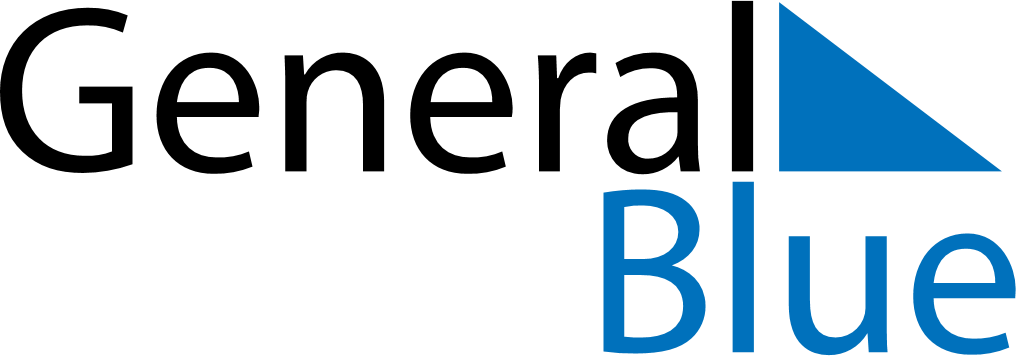 April 2024April 2024April 2024April 2024April 2024April 2024Irvington, New Jersey, United StatesIrvington, New Jersey, United StatesIrvington, New Jersey, United StatesIrvington, New Jersey, United StatesIrvington, New Jersey, United StatesIrvington, New Jersey, United StatesSunday Monday Tuesday Wednesday Thursday Friday Saturday 1 2 3 4 5 6 Sunrise: 6:40 AM Sunset: 7:21 PM Daylight: 12 hours and 40 minutes. Sunrise: 6:38 AM Sunset: 7:22 PM Daylight: 12 hours and 43 minutes. Sunrise: 6:37 AM Sunset: 7:23 PM Daylight: 12 hours and 46 minutes. Sunrise: 6:35 AM Sunset: 7:24 PM Daylight: 12 hours and 49 minutes. Sunrise: 6:33 AM Sunset: 7:25 PM Daylight: 12 hours and 51 minutes. Sunrise: 6:32 AM Sunset: 7:26 PM Daylight: 12 hours and 54 minutes. 7 8 9 10 11 12 13 Sunrise: 6:30 AM Sunset: 7:27 PM Daylight: 12 hours and 57 minutes. Sunrise: 6:28 AM Sunset: 7:28 PM Daylight: 12 hours and 59 minutes. Sunrise: 6:27 AM Sunset: 7:29 PM Daylight: 13 hours and 2 minutes. Sunrise: 6:25 AM Sunset: 7:30 PM Daylight: 13 hours and 4 minutes. Sunrise: 6:24 AM Sunset: 7:31 PM Daylight: 13 hours and 7 minutes. Sunrise: 6:22 AM Sunset: 7:32 PM Daylight: 13 hours and 10 minutes. Sunrise: 6:21 AM Sunset: 7:33 PM Daylight: 13 hours and 12 minutes. 14 15 16 17 18 19 20 Sunrise: 6:19 AM Sunset: 7:34 PM Daylight: 13 hours and 15 minutes. Sunrise: 6:17 AM Sunset: 7:35 PM Daylight: 13 hours and 17 minutes. Sunrise: 6:16 AM Sunset: 7:36 PM Daylight: 13 hours and 20 minutes. Sunrise: 6:14 AM Sunset: 7:38 PM Daylight: 13 hours and 23 minutes. Sunrise: 6:13 AM Sunset: 7:39 PM Daylight: 13 hours and 25 minutes. Sunrise: 6:11 AM Sunset: 7:40 PM Daylight: 13 hours and 28 minutes. Sunrise: 6:10 AM Sunset: 7:41 PM Daylight: 13 hours and 30 minutes. 21 22 23 24 25 26 27 Sunrise: 6:09 AM Sunset: 7:42 PM Daylight: 13 hours and 33 minutes. Sunrise: 6:07 AM Sunset: 7:43 PM Daylight: 13 hours and 35 minutes. Sunrise: 6:06 AM Sunset: 7:44 PM Daylight: 13 hours and 38 minutes. Sunrise: 6:04 AM Sunset: 7:45 PM Daylight: 13 hours and 40 minutes. Sunrise: 6:03 AM Sunset: 7:46 PM Daylight: 13 hours and 43 minutes. Sunrise: 6:01 AM Sunset: 7:47 PM Daylight: 13 hours and 45 minutes. Sunrise: 6:00 AM Sunset: 7:48 PM Daylight: 13 hours and 47 minutes. 28 29 30 Sunrise: 5:59 AM Sunset: 7:49 PM Daylight: 13 hours and 50 minutes. Sunrise: 5:57 AM Sunset: 7:50 PM Daylight: 13 hours and 52 minutes. Sunrise: 5:56 AM Sunset: 7:51 PM Daylight: 13 hours and 55 minutes. 